Publicado en Mexico el 17/01/2022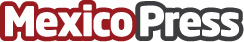 TECNO SPARK7, el dispositivo que enciende la creatividad e inspiración de los jóvenes, llega MéxicoTECNO Mobile, marca de teléfonos inteligentes y dispositivos Alot de primera calidad de TRANSSION Holdings, top 7 a nivel mundial, presenta el nuevo TECNO SPARK7, un teléfono inteligente que va a revolucionar al mercado mexicano, mejorando la vida de un mayor número de personas a través de la tecnología e innovaciónDatos de contacto:Esther Shueke5513331411Nota de prensa publicada en: https://www.mexicopress.com.mx/tecno-spark7-el-dispositivo-que-enciende-la Categorías: Telecomunicaciones Dispositivos móviles Innovación Tecnológica http://www.mexicopress.com.mx